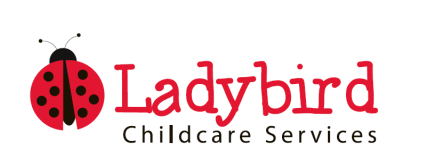 EQUALITY MONITORING FORM JOB REFERENCE NO: __ 	EMQ 2022IN CONFIDENCE, USED FOR STATISTICAL PURPOSES ONLYLadybird Childcare Services is committed to equality of opportunity for all job applicants. The organisation selects those suitable for employment and advancement solely on the basis of merit and is also monitoring its activities to ensure that its equal opportunities policy is effectively implemented.If you answered “yes”, please indicate the nature of your impairment by ticking the appropriate box or boxes below:Physical impairment, such as difficulty using your arms, or mobility issues requiring you to use a wheelchair or crutches:Sensory impairment, such as being blind or having a serious visual impairment, or being deaf or having a serious hearing impairment:Mental health condition, such as depression or schizophrenia:Learning disability or difficulty, such asDown’s Syndrome or dyslexia, or Cognitive impairment, such as autistic spectrum disorder:Long-standing or progressive illness or health condition, such as cancer, HIV infection, diabetes, epilepsy orchronic heart disease:Other (please specify):Ethnic OriginMarital StatusPlease state your date of birth	 	Nationality	 	When you have completed this questionnaire, please return it to:The Monitoring Officer,Ladybird Childcare Services, 357 Old Belfast Road, Bangor, BT191RBAccess to this information will be strictly controlled and will not be seen by those considering your application for employment or the shortlisting/interview panel. Monitoring will involve the use of statistical summaries of information in which identities of the individuals will not appear. Whilst the organisation will treat the information given on this monitoring form as confidential, applicants are advised that legal processes may require the organisation to disclose the information given to certain statutory bodies and in circumstances, tribunal. Otherwise, the information will not be available for any other purposes other than equal opportunities monitoring The information will subsequently be transferred to the monitoring system operated by the Monitoring Officer. There it will be strictly controlled in accordance with the Data Protection Code of Practice and GDPR legislation. Please note that it is an offence under the Fair Employment Act (NI) 1989 for any person to give false information to another who is seeking that information in order to make a monitoring return(3) Please indicate the community to which you belong by ticking the appropriate box below.I am a member of the Protestant CommunityI am a member of the Roman Catholic CommunityI am a member of neither the Protestant nor the Roman Catholic CommunityWhiteBlack CaribbeanPakistaniIrish TravellerBlack AfricanIndianChineseBlack OtherMulti EthnicOther